毕业生生源审核系统说明打开学校就业网（http://njucm.91job.org.cn/），“学生用户”进行填报。学生用户名为学号，初始密码为学号后6位。登陆后点击：我是学生—生源信息核对—编辑，开始校对和补充个人信息。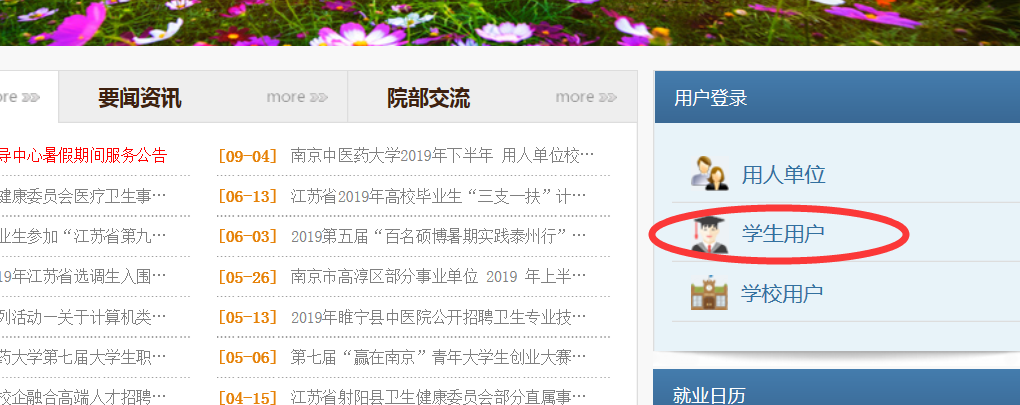 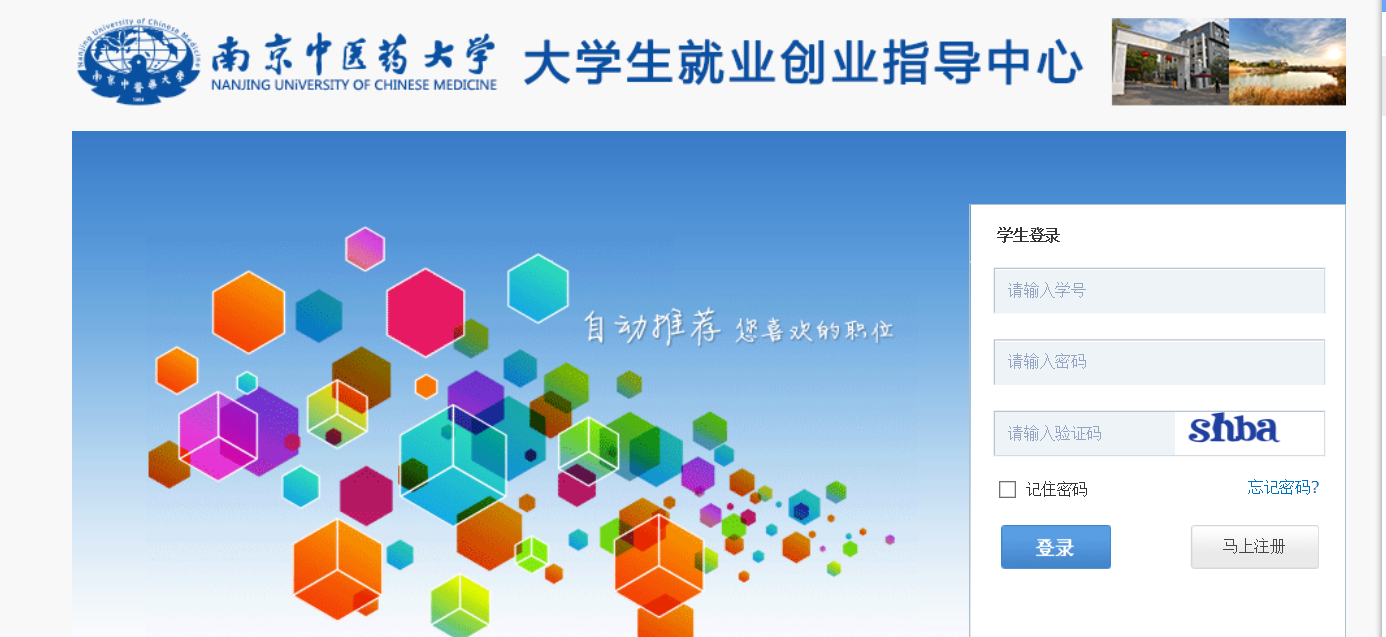 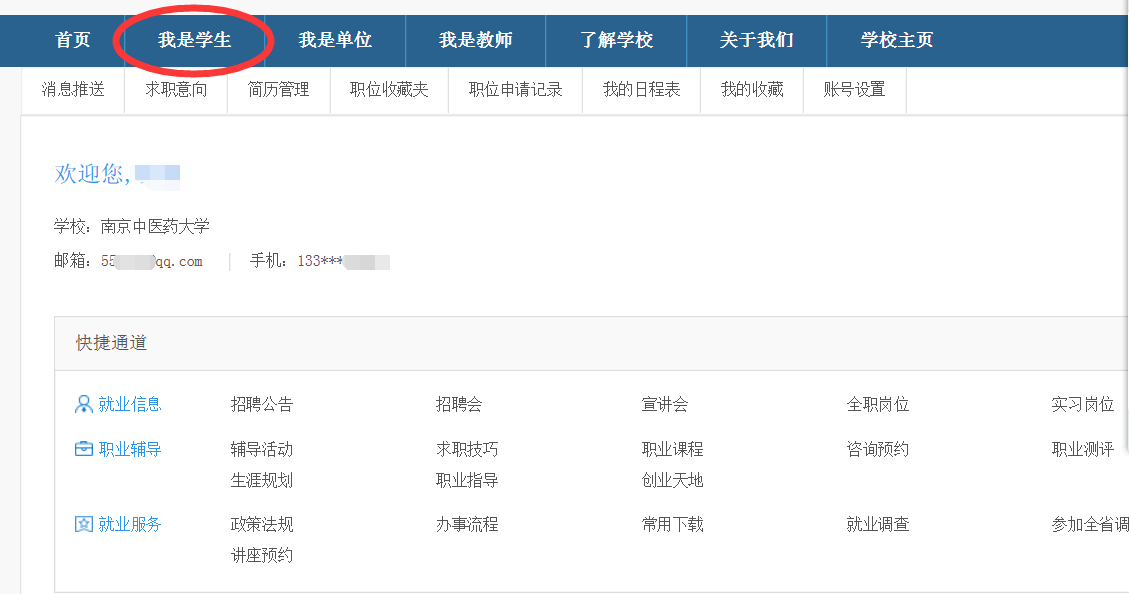 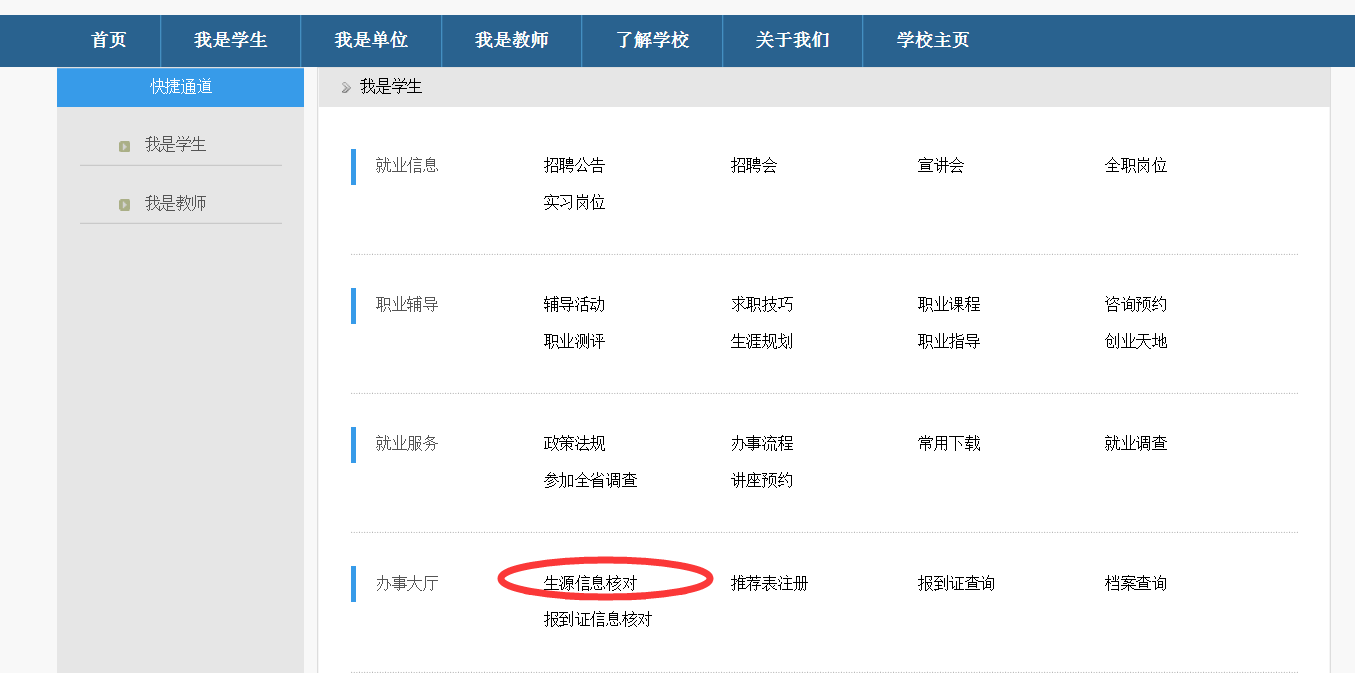 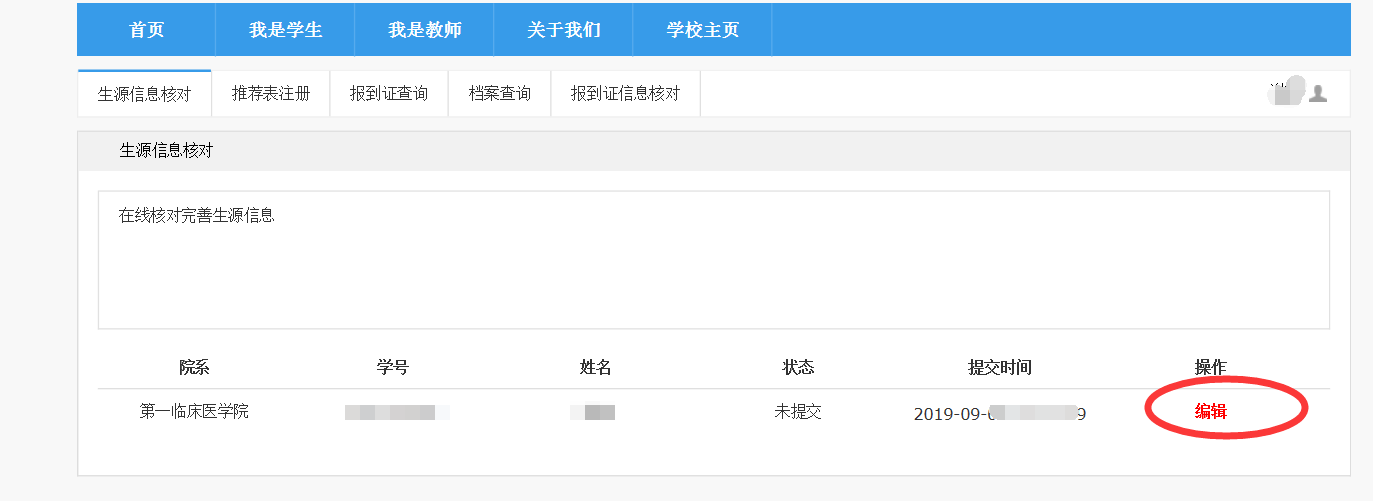 